APPENDIX B: Application Form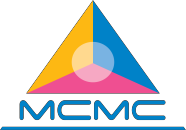 Suruhanjaya Komunikasi dan Multimedia MalaysiaMalaysian Communications and Multimedia CommissionAPPLICATION OF RESEARCH AND PROJECT PROPOSALSFOR FULBRIGHT-MCMC GRANT 2015** Please complete in full* If applicableFor the Commission’s Use only       Secretariat’s CommentsDate: Comment:Shortlist/RecommendRe-submit (incomplete/ amendments/ clarification required)RejectA.PROPOSER’S DATA**PROPOSER’S DATA**PROPOSER’S DATA**PROPOSER’S DATA**PROPOSER’S DATA**1.Lead Institution Name2.Address3.Contact Person4.Designation5.Contact NumberOffMobile6.Fax Number7.E-mail addressB.PROJECT DETAILSPROJECT DETAILS8.Project Theme9.Project statement(Attach proposal and supporting documents)10.Lead researcher(Attach CV)11.Collaborative partners* (Attach CV of all partners)12.Research/Project Overview (i.e methodology etc.)13.Commencement date of research/project period14.Completion date of research/project period15.Gantt chart (include activities, expected outcome, deliverables at each milestones)C.RECOMMENDATION BY THE VICE-CHANCELLOR/ DEPUTY VICE-CHANCELLOR/DIRECTOR OF RESEARCH MANAGEMENT CENTRE/ LEAD ORGANIZATIONRECOMMENDATION BY THE VICE-CHANCELLOR/ DEPUTY VICE-CHANCELLOR/DIRECTOR OF RESEARCH MANAGEMENT CENTRE/ LEAD ORGANIZATIONName (in BLOCK letters)SignatureDesignationDateRegistered institution stampD.DECLARATIONDECLARATIONa.I,  	(NRIC No.                                                                     )  hereby declare that the information contained in this application forwarded to the Malaysian Communications and Multimedia Commission is true, accurate and complete to the best of my knowledge and belief and that I have not withheld/distorted any material facts.I,  	(NRIC No.                                                                     )  hereby declare that the information contained in this application forwarded to the Malaysian Communications and Multimedia Commission is true, accurate and complete to the best of my knowledge and belief and that I have not withheld/distorted any material facts.b.I also declare that I am free from any litigation, pending litigation claims, demands or actions pertaining to the proposed project. I understand that if the grant is obtained by false or misleading statements, I may be prosecuted and in addition, the MCMC may, at its discretion, withdraw the grant and recover immediately from me any amount of the grant that may have been disbursed.I also declare that I am free from any litigation, pending litigation claims, demands or actions pertaining to the proposed project. I understand that if the grant is obtained by false or misleading statements, I may be prosecuted and in addition, the MCMC may, at its discretion, withdraw the grant and recover immediately from me any amount of the grant that may have been disbursed.SignatureDesignationDate of applicationRegistered institution stamp